DEMANDE D’ACCREDITATION PHOTOGRAPHE 2024Pour faciliter le travail de nos photographes officiels, nos vidéographistes, et pour le confort de notre public au premier rang, nous limitons désormais l’accès à l’avant de la grande scène à 2 photographes officiels et 3 autres photographes accrédités.Seul les 2 photographes officiels (les photographes attitrés des groupes) peuvent rester pendant tout le concert dans l’avant scène et monter faire des photos sur la scène.Les photographes accrédités peuvent faire des photos des groupes pendant les 3 premiers morceaux de chaque groupe avant de quitter la zone avant scène. Ils n’ont pas le droit de monter sur la scène.Les membres de la presse accréditée peuvent également accéder à l’avant scène pendant les 3 premiers morceaux avec une pass photo temporaire.L’accès à la scène de midi est libre.Nous demandons aux photographes d’être discrets et d’éviter de rester trop longtemps au même endroit pour ne pas gêner le public. Les t-shirts noirs ou foncés sont recommandés.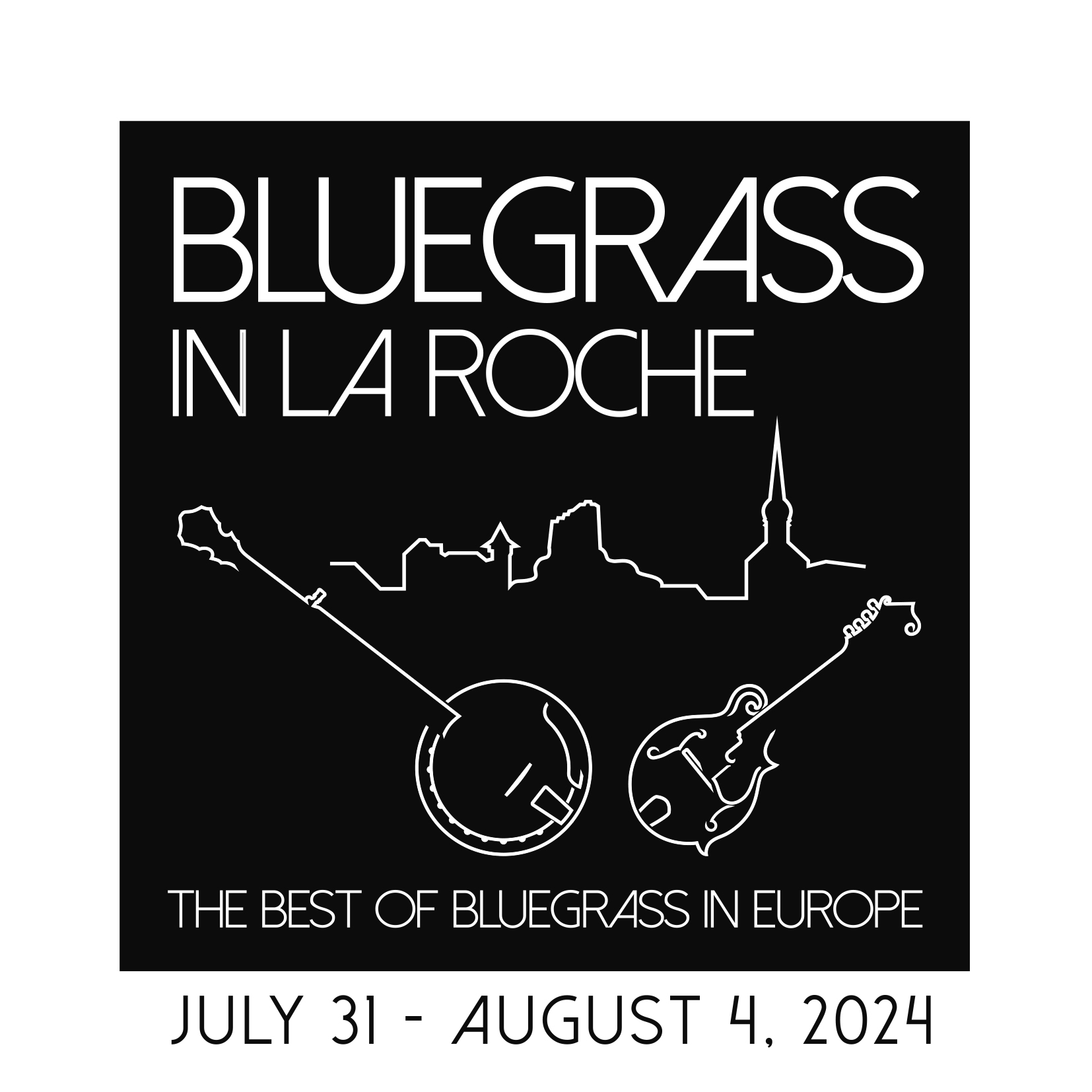 Pour demander l’accréditation remplir le formulaire ci-dessous et renvoyez-le à festival.laroche@gmail.com. Votre pass photographe, si validé, sera disponible au chalet Artistes, Presse, Invitations à l’arrivée. Votre pass vous donne accès aussi à l’Espace VIP.En échange nous vous demandons de trier et traiter les meilleures photos, de les classer pour groupe ou date et de nous les renvoyer. Le festival s’engage à ne pas exploiter les photos à des fins commerciales sans accord préalable.Je m’engage à respecter mes engagements photographiques envers Bluegrass in La RocheNom   ___________________________________ 	Signature _________________________Merci de limiter votre temps passé dans l’espace VIP pendant les heures de fort passageNoter que l’accès à l’avant scène est limitéNom et prénomAdresse courrielTéléphoneRégion/pays d’habitationOù seront publiées vos photos ?URL de votre siteQuelle couverture comptez-vous faire du festival avant, pendant et après le festival ?Comment allez-vous partager ceci avec le festival?Email ZipLien webDisqueSi vous désirez un 2e badge d’accès à l’Espace VIP, merci de préciser (ne comprend pas l’entrée au festival)Si vous désirez un 2e badge d’accès à l’Espace VIP, merci de préciser (ne comprend pas l’entrée au festival)Nom de la 2e personneLien avec vous ou le média